LSSU Fisheries and Wildlife Club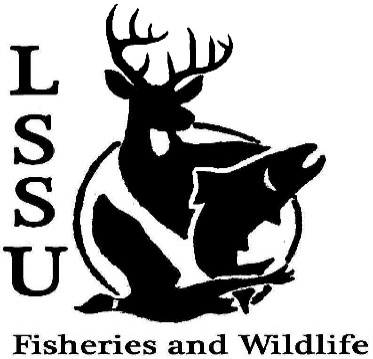 Meeting of October 21st, 2015Started at 7:01pmOfficersPresident: Cliff Pattinson: cpattinson@lssu.edu (269) 841-6472VP: Michelle KaneSecretary: Autumn WieseTreasurer: John MilanEvents Committee Co-Chairs: Chris Cortell & Matt Grieb			Fundraising Committee Chair: Alleigh SextonOfficer’s ReportVice President – Michelle KaneSecretary – Autumn Wiese First by Mike, Second by AnthonyTreasurer – John Milan First by Anthony, Second by ChrisOld BusinessLittle Traverse Conservancy Clean Up of Round Island Point ConservancyNew BusinessRaffle Blitz: Oct. 23rd, 11 AM @ Library Parking LotBiogames – Oct. 24th, Laker Hall, Noon - need volunteers to help organizeOwl Banding Trip – Oct. 24th – contact Jake Northuis Atlantic Salmon Brood-Stock NettingOct. 29th, 8:30 AM – Noon ThursdayOct. 30th, 1 – 4 PM FridayCisco Tagging w/ Little Traverse Band of Odawa Every day after 9 AM (done by Nov. 1st)Just North of Pellston AirportContact Kris DeyKDey@LTBBODAWA-NSN.GOV(419) 460 – 5747 Whitefish dinner – Nov. 21st TICKETS ARE AVAILABLE NOWWorkers needed, especially 2nd shiftApprove Whitefish amount of $674.25 First by Anthony, Second by PatrickVote on whitefish preparationdeep fried, pan fried, baked, broiled22		26Vote on potato preparationOven roasted or mashed18			12Need volunteers to help coordinate2 Shifts, Dinner for free if you work either shift$15 prior to dinnerNeed raffle items by 11-13-15Contact Events Committee (Chris and Matt)Garret talked about Predator Prey Project and the Opportunities possibly available 	Contact Nick Fowler if interested, n.fowler@msstate.edu ; 660-229-3726Midwest Fish and Wildlife Conference, Grand Rapids, MI – January 24-27Sign-up and registration BEFORE Nov. 15Scholarship available to freshman and sophomores for early  registration costs only – submit letter to Dr. Moerke by October 28th stating why you are interested in attending the conferenceRaffle?Sampling Trip with MSU Update Next Semester TBAArchery Club Carnival Idea, possible fundraisingLaker Legion Box – Oct. 30th? Fish movement project – contact Dr. Moerke if you are interested in a day of sampling migratory fishes; help needed Tuesdays and ThursdaysAFS Video Contest and PhotosSenior Research help?RemindersPlease take photos at FWC events!Pay your dues!Like the Facebook page!Visit our Website!  http://www.lssufwc.weebly.com/ Next Meeting: November 4th, 2015 @ 7 PMEnded at 7:44 pm First by Cole, Second by Anthony